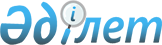 Об организации общественных работ на 2014 год
					
			С истёкшим сроком
			
			
		
					Постановление акимата Жанакорганского района Кызылординской области от 31 января 2014 года N 538. Зарегистрировано Департаментом юстиции Кызылординской области 19 февраля 2014 года N 4597. Прекращено действие в связи с истечением срока
      В соответствии c Законом Республики Казахстан от 23 января 2001 года "О местном государственном управлении и самоуправлении в Республике Казахстан" и Законом Республики Казахстан от 23 января 2001 года "О занятости населения" акимат Жанакорганского района ПОСТАНОВЛЯЕТ:
      1. Утвердить перечень организаций, в которых будут проводиться общественные работы на 2014 год, виды, объемы и конкретные условия общественных работ, размеры оплаты труда участников и источники их финансирования, определить спрос и предложение на общественные работы согласно приложению. 
      2. Контроль за исполнением настоящего постановления возложить на заместителя акима района Ибрагимова А. 
      3. Настоящее постановление вводится в действие по истечении десяти календарных дней после дня первого официального опубликования. Перечень организаций, в которых будут проводиться общественные работы на 2014 год, виды, объемы и конкретные условия общественных работ, размеры оплаты труда участников и источники их финансирования, спрос и предложение на общественные работы
					© 2012. РГП на ПХВ «Институт законодательства и правовой информации Республики Казахстан» Министерства юстиции Республики Казахстан
				
Аким Жанакорганского района
С. ТауипбаевПриложение к постановлению
акимата Жанакорганского района
N 538 от 31 января 2014 года
N
Перечень организаций
Виды общественных работ
Объемы и конкретные условия общественных работ
Размеры оплаты труда участников
Источники финансирования
Спрос на общественные работы 
Предложение на общественные работы 
1
2
3
4
5
6
7
8
1
Государственное учреждение "Аппарат акима поселка Жанакорган"
Технические работы по обработке различной документации
7280 штук документов,
На условиях неполного рабочего дня и по гибкому графику
Согласно "Бюджетного Кодекса" РК выплачивается минимальный размер заработный платы
Местный бюджет
60
60
1
Государственное учреждение "Аппарат акима поселка Жанакорган"
Работы по озеленению и санитарной очистке
3200 штук деревьев, 2700 штук столбов, 3750 м2
На условиях неполного рабочего дня и по гибкому графику
Согласно "Бюджетного Кодекса" РК выплачивается минимальный размер заработный платы
Местный бюджет
239
239
2
Государственное учреждение "Аппарат акима сельского округа Кыркенсе"
Технические работы по обработке различной документации
220 штук документов,
На условиях неполного рабочего дня и по гибкому графику
Согласно "Бюджетного Кодекса"РК выплачивается минимальный размер заработной платы 
Местный бюджет
2
2
2
Государственное учреждение "Аппарат акима сельского округа Кыркенсе"
Работы по озеленению и санитарной очистке
1500 штук деревьев, 500 штук столбов, 
3000 м2 
На условиях неполного рабочего дня и по гибкому графику
6
6
3
Государственное учреждение "Аппарат акима сельского округа Кейден"
Технические работы по обработке различной документации
200 штук документов,
На условиях неполного рабочего дня и по гибкому графику
Согласно "Бюджетного Кодекса" РК выплачивается минимальный размер заработный платы
Местный бюджет
2
2
3
Государственное учреждение "Аппарат акима сельского округа Кейден"
Работы по озеленению и санитарной очистке
1000 штук деревьев, 
500 штук столбов, 
2500 м2 
На условиях неполного рабочего дня и по гибкому графику
Согласно "Бюджетного Кодекса" РК выплачивается минимальный размер заработный платы
Местный бюджет
6
6
4
Государственное учреждение "Аппарат акима сельского округа Талап"
Технические работы по обработке различной документации
200 штук документов,
На условиях неполного рабочего дня и по гибкому графику
Согласно "Бюджетного Кодекса" РК выплачивается минимальный размер заработный платы
Местный бюджет
2
2
4
Государственное учреждение "Аппарат акима сельского округа Талап"
Работы по озеленению и санитарной очистке
1000 штук деревьев, 
500 штук столбов, 
1000 м2 
На условиях неполного рабочего дня и по гибкому графику
Согласно "Бюджетного Кодекса" РК выплачивается минимальный размер заработный платы
Местный бюджет
6
6
5
Государственное учреждение "Аппарат акима сельского округа Кожамберди"
Технические работы по обработке различной документации
200 штук документов,
На условиях неполного рабочего дня и по гибкому графику
Согласно "Бюджетного Кодекса"РК выплачивается минимальный размер заработной платы
Местный бюджет
1
1
5
Государственное учреждение "Аппарат акима сельского округа Кожамберди"
Работы по озеленению и санитарной очистке
1000 штук деревьев, 
500 штук столбов, 
2500 м2 
На условиях неполного рабочего дня и по гибкому графику
Согласно "Бюджетного Кодекса"РК выплачивается минимальный размер заработной платы
Местный бюджет
3
3
6
Государственное учреждение "Аппарат акима сельского округа Жанарык"
Технические работы по обработке различной документации
200 штук 
документов
На условиях неполного рабочего дня и по гибкому графику
Согласно "Бюджетного Кодекса"РК выплачивается минимальный размер заработной платы
Местный бюджет
2
2
6
Государственное учреждение "Аппарат акима сельского округа Жанарык"
Работы по озеленению и санитарной очистке
1000 штук деревьев, 
500 штук столбов, 
2500 м2
На условиях неполного рабочего дня и по гибкому графику
Согласно "Бюджетного Кодекса"РК выплачивается минимальный размер заработной платы
Местный бюджет
6
6
7
Государственное учреждение "Аппарат акима сельского округа Манап"
Технические работы по обработке различной документации
200 штук документов, 
На условиях неполного рабочего дня и по гибкому графику
Согласно "Бюджетного Кодекса"РК выплачивается минимальный размер заработной платы
Местный бюджет
1
1
7
Государственное учреждение "Аппарат акима сельского округа Манап"
Работы по озеленению и санитарной очистке
1000 штук деревьев, 
500 штук столбов, 
2500 м2 
На условиях неполного рабочего дня и по гибкому графику
Согласно "Бюджетного Кодекса"РК выплачивается минимальный размер заработной платы
Местный бюджет
3
3
8
Государственное учреждение "Аппарат акима сельского округа Келинтобе"
Технические работы по обработке различной документации
300 штук документов, 
На условиях неполного рабочего дня и по гибкому графику
Согласно "Бюджетного Кодекса"РК выплачивается минимальный размер заработной платы
Местный бюджет
2
2
8
Государственное учреждение "Аппарат акима сельского округа Келинтобе"
Работы по озеленению и санитарной очистке
1500 штук деревьев, 
500 штук столбов, 
3500 м2 
На условиях неполного рабочего дня и по гибкому графику
Согласно "Бюджетного Кодекса"РК выплачивается минимальный размер заработной платы
Местный бюджет
10
10
9
Государственное учреждение "Аппарат акима Узгентского сельского округа"
Технические работы по обработке различной документации
220 штук документов,
На условиях неполного рабочего дня и по гибкому графику
Согласно "Бюджетного Кодекса"РК выплачивается минимальный размер заработной платы
Местный бюджет
2
2
9
Государственное учреждение "Аппарат акима Узгентского сельского округа"
Работы по озеленению и санитарной очистке
1500 штук деревьев, 
500 штук столбов, 
3000 м2 
На условиях неполного рабочего дня и по гибкому графику
Согласно "Бюджетного Кодекса"РК выплачивается минимальный размер заработной платы
Местный бюджет
6
6
10
Государственное учреждение "Аппарат акима сельского округа Сунаката"
Технические работы по обработке различной документации
220 штук документов,
На условиях неполного рабочего дня и по гибкому графику
Согласно "Бюджетного Кодекса"РК выплачивается минимальный размер заработной платы
Местный бюджет
2
2
10
Государственное учреждение "Аппарат акима сельского округа Сунаката"
Работы по озеленению и санитарной очистке
1500 штук деревьев, 
500 штук столбов, 
3000 м2 
На условиях неполного рабочего дня и по гибкому графику
Согласно "Бюджетного Кодекса"РК выплачивается минимальный размер заработной платы
Местный бюджет
10
10
11
Государственное учреждение "Аппарат акима сельского округа Байкенже"
Технические работы по обработке различной документации
200 штук документов,
На условиях неполного рабочего дня и по гибкому графику
Согласно "Бюджетного Кодекса"РК выплачивается минимальный размер заработной платы
Местный бюджет
2
2
11
Государственное учреждение "Аппарат акима сельского округа Байкенже"
Работы по озеленению и санитарной очистке
1000 штук деревьев, 
500 штук столбов, 
2500 м2 
На условиях неполного рабочего дня и по гибкому графику
Согласно "Бюджетного Кодекса"РК выплачивается минимальный размер заработной платы
Местный бюджет
6
6
12
Государственное учреждение "Аппарат акима Аккорганского сельского округа "
Технические работы по обработке различной документации
220 штук документов,
На условиях неполного рабочего дня и по гибкому графику
Согласно "Бюджетного Кодекса"РК выплачивается минимальный размер заработной платы
Местный бюджет
2
2
12
Государственное учреждение "Аппарат акима Аккорганского сельского округа "
Работы по озеленению и санитарной очистке
1500 штук деревьев, 
220 штук столбов, 
3500 м2 
На условиях неполного рабочего дня и по гибкому графику
Согласно "Бюджетного Кодекса"РК выплачивается минимальный размер заработной платы
Местный бюджет
10
10
13
Государственное учреждение "Аппарат акима Бесарыкского сельского округа "
Технические работы по обработке различной документации
310 штук документов,
На условиях неполного рабочего дня и по гибкому графику
Согласно "Бюджетного Кодекса"РК выплачивается минимальный размер заработной платы
Местный бюджет
2
2
13
Государственное учреждение "Аппарат акима Бесарыкского сельского округа "
Работы по озеленению и санитарной очистке
1500 штук деревьев, 
500 штук столбов, 
3000 м2 
На условиях неполного рабочего дня и по гибкому графику
Согласно "Бюджетного Кодекса"РК выплачивается минимальный размер заработной платы
Местный бюджет
10
10
14
Государственное учреждение "Аппарат акима Суттикудукского сельского округа "
Технические работы по обработке различной документации
220 штук документов,
На условиях неполного рабочего дня и по гибкому графику
Согласно "Бюджетного Кодекса"РК выплачивается минимальный размер заработной платы
Местный бюджет
2
2
14
Государственное учреждение "Аппарат акима Суттикудукского сельского округа "
Работы по озеленению и санитарной очистке
1500 штук деревьев, 
500 штук столбов, 
3000 м2 
На условиях неполного рабочего дня и по гибкому графику
Согласно "Бюджетного Кодекса"РК выплачивается минимальный размер заработной платы
Местный бюджет
6
6
15
Государственное учреждение "Аппарат акима сельского округа Жайылма
Технические работы по обработке различной документации
200 штук документов,
На условиях неполного рабочего дня и по гибкому графику
Согласно "Бюджетного Кодекса"РК выплачивается минимальный размер заработной платы
Местный бюджет
2
2
15
Государственное учреждение "Аппарат акима сельского округа Жайылма
Работы по озеленению и санитарной очистке
1000 штук деревьев, 
500 штук столбов, 
2500 м2 
На условиях неполного рабочего дня и по гибкому графику
Согласно "Бюджетного Кодекса"РК выплачивается минимальный размер заработной платы
Местный бюджет
6
6
16
Государственное учреждение "Аппарат акима Кожакентского сельского округа "
Технические работы по обработке различной документации
220 штук документов,
На условиях неполного рабочего дня и по гибкому графику
Согласно "Бюджетного Кодекса"РК выплачивается минимальный размер заработной платы
Местный бюджет
2
2
16
Государственное учреждение "Аппарат акима Кожакентского сельского округа "
Работы по озеленению и санитарной очистке
1500 штук деревьев, 
500 штук столбов, 
3000 м2 
На условиях неполного рабочего дня и по гибкому графику
Согласно "Бюджетного Кодекса"РК выплачивается минимальный размер заработной платы
Местный бюджет
6
6
17
Государственное учреждение "Аппарат акима сельского округа Косуйенки"
Технические работы по обработке различной документации
200 штук документов,
На условиях неполного рабочего дня и по гибкому графику
Согласно "Бюджетного Кодекса"РК выплачивается минимальный размер заработной платы
Местный бюджет
1
1
17
Государственное учреждение "Аппарат акима сельского округа Косуйенки"
Работы по озеленению и санитарной очистке
1000 штук деревьев, 
500 штук столбов, 
2500 м2 
На условиях неполного рабочего дня и по гибкому графику
Согласно "Бюджетного Кодекса"РК выплачивается минимальный размер заработной платы
Местный бюджет
3
3
18
Государственное учреждение "Аппарат акима Тюменьарыкского сельского округа "
Технические работы по обработке различной документации
220 штук документов,
На условиях неполного рабочего дня и по гибкому графику
Согласно "Бюджетного Кодекса"РК выплачивается минимальный размер заработной платы
Местный бюджет
2
2
18
Государственное учреждение "Аппарат акима Тюменьарыкского сельского округа "
Работы по озеленению и санитарной очистке
1500 штук деревьев, 
500 штук столбов, 
3000 м2 
На условиях неполного рабочего дня и по гибкому графику
Согласно "Бюджетного Кодекса"РК выплачивается минимальный размер заработной платы
Местный бюджет
10
10
19
Государственное учреждение "Аппарат акима Акуюкского сельского округа "
Технические работы по обработке различной документации
220 штук документов,
На условиях неполного рабочего дня и по гибкому графику
Согласно "Бюджетного Кодекса"РК выплачивается минимальный размер заработной платы
Местный бюджет
2
2
19
Государственное учреждение "Аппарат акима Акуюкского сельского округа "
Работы по озеленению и санитарной очистке
1500 штук деревьев, 
500 штук столбов, 
3000 м2 
На условиях неполного рабочего дня и по гибкому графику
Согласно "Бюджетного Кодекса"РК выплачивается минимальный размер заработной платы
Местный бюджет
6
6
20
Государственное учреждение "Аппарат акима сельского округа Кыраш"
Технические работы по обработке различной документации
220 штук документов,
На условиях неполного рабочего дня и по гибкому графику
Согласно "Бюджетного Кодекса"РК выплачивается минимальный размер заработной платы
Местный бюджет
1
1
20
Государственное учреждение "Аппарат акима сельского округа Кыраш"
Работы по озеленению и санитарной очистке
1000 штук деревьев, 
500 штук столбов, 
2500 м2 
На условиях неполного рабочего дня и по гибкому графику
Согласно "Бюджетного Кодекса"РК выплачивается минимальный размер заработной платы
Местный бюджет
3
3
21
Государственное учреждение "Аппарат акима Кандозского сельского округа "
Технические работы по обработке различной документации
200 штук документов,
На условиях неполного рабочего дня и по гибкому графику
Согласно "Бюджетного Кодекса"РК выплачивается минимальный размер заработной платы
Местный бюджет
2
2
21
Государственное учреждение "Аппарат акима Кандозского сельского округа "
Работы по озеленению и санитарной очистке
1000 штук деревьев, 
500 штук столбов, 
2500 м2 
На условиях неполного рабочего дня и по гибкому графику
Согласно "Бюджетного Кодекса"РК выплачивается минимальный размер заработной платы
Местный бюджет
6
6
22
Государственное учреждение "Аппарат акима поселка Шалхия"
Технические работы по обработке различной документации
220 штук документов,
На условиях неполного рабочего дня и по гибкому графику
Согласно "Бюджетного Кодекса"РК выплачивается минимальный размер заработной платы
Местный бюджет
2
2
22
Государственное учреждение "Аппарат акима поселка Шалхия"
Работы по озеленению и санитарной очистке
1500 штук деревьев, 
500 штук столбов, 
3000 м2 
На условиях неполного рабочего дня и по гибкому графику
Согласно "Бюджетного Кодекса"РК выплачивается минимальный размер заработной платы
Местный бюджет
10
10
23
Государственное учреждение "Аппарат акима сельского округа Екпинди"
Технические работы по обработке различной документации
200 штук документов,
На условиях неполного рабочего дня и по гибкому графику
Согласно "Бюджетного Кодекса"РК выплачивается минимальный размер заработной платы
Местный бюджет
1
1
23
Государственное учреждение "Аппарат акима сельского округа Екпинди"
Работы по озеленению и санитарной очистке
1000 штук деревьев, 
500 штук столбов, 
2500 м2 
На условиях неполного рабочего дня и по гибкому графику
Согласно "Бюджетного Кодекса"РК выплачивается минимальный размер заработной платы
Местный бюджет
3
3
24
Государственное учреждение "Аппарат акима сельского округа Коктюбе"
Технические работы по обработке различной документации
200 штук документов,
На условиях неполного рабочего дня и по гибкому графику
Согласно "Бюджетного Кодекса"РК выплачивается минимальный размер заработной платы
Местный бюджет
1
1
24
Государственное учреждение "Аппарат акима сельского округа Коктюбе"
Работы по озеленению и санитарной очистке
1000 штук деревьев, 
500 штук столбов, 
2500 м2 
На условиях неполного рабочего дня и по гибкому графику
Согласно "Бюджетного Кодекса"РК выплачивается минимальный размер заработной платы
Местный бюджет
3
3
25
Государственное учреждение "Аппарат акима Каратобиского сельского округа "
Технические работы по обработке различной документации
200 штук документов,
На условиях неполного рабочего дня и по гибкому графику
Согласно "Бюджетного Кодекса"РК выплачивается минимальный размер заработной платы
Местный бюджет
2
2
25
Государственное учреждение "Аппарат акима Каратобиского сельского округа "
Работы по озеленению и санитарной очистке
1000 штук деревьев, 
500 штук столбов, 
2500 м2 
На условиях неполного рабочего дня и по гибкому графику
Согласно "Бюджетного Кодекса"РК выплачивается минимальный размер заработной платы
Местный бюджет
6
6
26
Государственное учреждение "Аппарат акима сельского округа Машбек Налибаев"
Технические работы по обработке различной документации
200 штук документов,
На условиях неполного рабочего дня и по гибкому графику
Согласно "Бюджетного Кодекса"РК выплачивается минимальный размер заработной платы
Местный бюджет
2
2
26
Государственное учреждение "Аппарат акима сельского округа Машбек Налибаев"
Работы по озеленению и санитарной очистке
1000 штук деревьев, 
500 штук столбов, 
2500 м2 
На условиях неполного рабочего дня и по гибкому графику
Согласно "Бюджетного Кодекса"РК выплачивается минимальный размер заработной платы
Местный бюджет
6
6
Итого
Итого
Итого
Итого
Итого
Итого
499
499